All Wales People FirstAnnual General Meeting 2019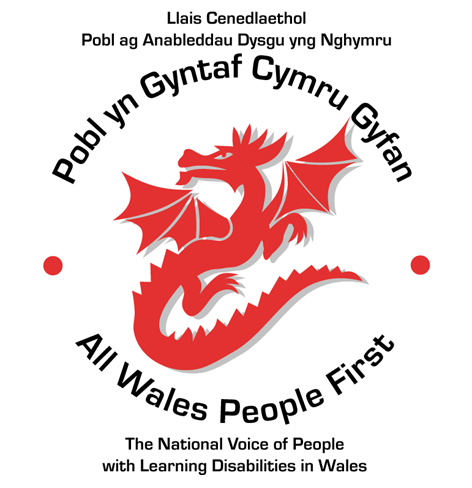 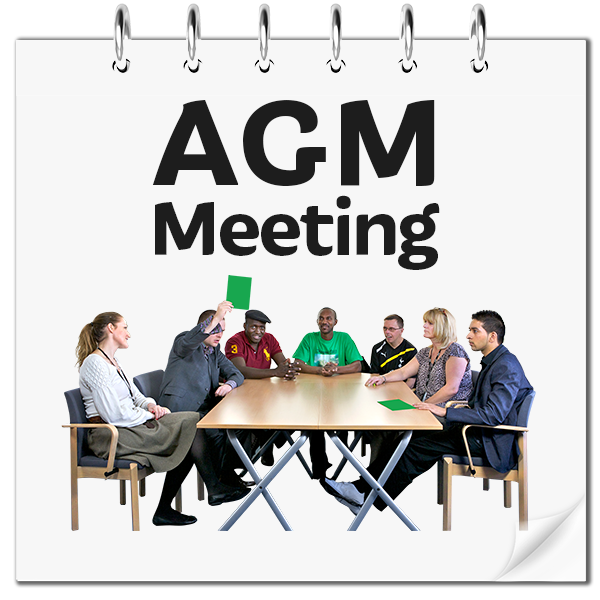 Village Hotel, Cardiff17th October 2019, 1.30pmAgendaThursday 17th October 20191. Minutes and Matters arising from 2017/18 Annual General MeetingMembers chance to discuss things from the minutes2. The 2018/2019 Annual Report (Highlights)Joe Powell (Chief Executive) 3. Questions and AnswersMembers chance to ask questions on the Annual Report.4. The Finance ReportVictoria Sidwell-Brown (Business and Finance Manager, All Wales People First).5. Questions and AnswersMembers chance to ask questions on the Finance Report.6. Adopting the reportMembers to adopt the report.7. Retirements from the Board of Directors(Bryan Collis, Sophie Hinksman, John Thomas).8. The National Council 2018/2019Simon Richards (Chair of the National Council)9. Thanks